Jelena Stojanović                     Datum rođenja:11.10.1993.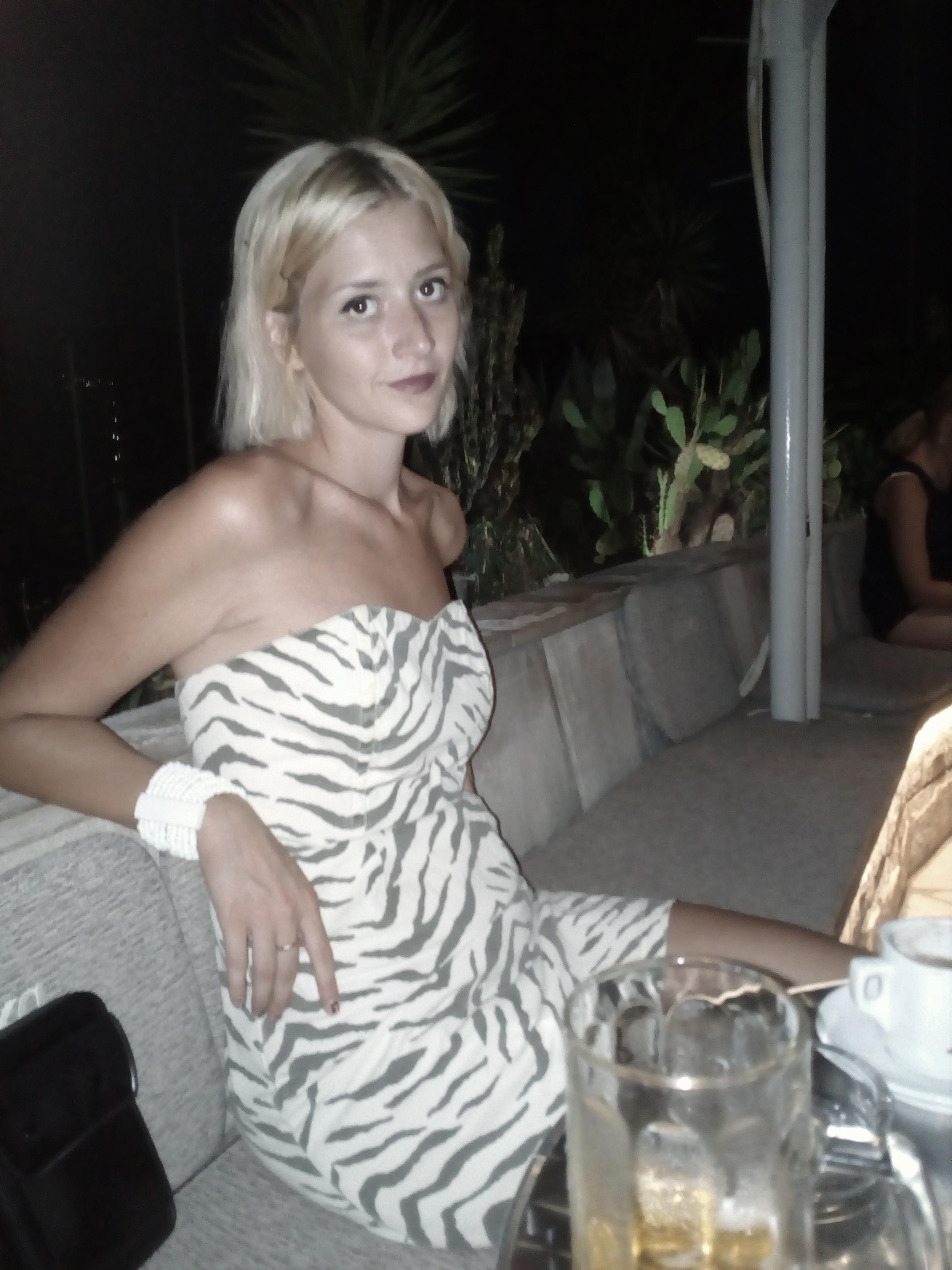 Adresa: Gagarinova 8 Novi SadTelefon: 021/530-468Mobilni telefon:069/2354610E-mail: jelena1110@gmail.comObrazovanje-	Apsolvent poslovne psihologije na Fakultetu za pravne i poslovne studije“ Doktor Lazar Vrkatić“, Novi Sad,- preostale obaveze- završni rad-	Zavrsila Gimnaziju  Jovan Jovanović Zmaj, Novi Sad.Poznavanje stranih jezika-	Engleski- tečan, napredan nivo,-	Italijanski- početni nivo,-	Francuski- početni nivo.Rad na računaru-MS Office (Word, Excel, Power Point, Publisher, Outlook ), -Google Chrome, Mozila Firefox, Opera, Internet Explorer;-SPSS ( statistička obrada podataka ),-Panteon ( knjigovodstveni program ).Radna iskustva-	U toku studija radila sam razne ugostiteljske i sezonske poslove(sezona u CG namestu kuvara, tri meseca u Swiss restoranu u N.Sadu-	Poslednjih 3 godine drzim časove deci osnovnoškolskog uzrasta,-	Praksa u Kilničkomcentru Vojvodine, Klinika za psihijatriju-	Personalni asistent detetu sa posebnim potrebama-	Volonter u Family Lab SerbiaHobiji-	Čitanje stručnih časopisa i literature, časopisa o kulinarstvu, kuvanje, organizacija događaja, fotografija, slušanje muzika, izrada nakita, uređivanje starih stvari,-	Ljubitelj sam životinja, slobodno vreme rado provedem sa njima-	Druzenja sa decom, jer je svet lepši sa decomCilj-	Usavršiti se u području poslovne psihologije i upravljanja ljudskih resursa-	Uključiti se u život IT sveta-	Siguran posao sa stimulativnom zaradom, dobrim uslovima za rad, uz mogućnost stručnog usavršavanja, napredovanja i timskog rada,-	Takodje jedan od ciljeva mi je da dodjem do tačke sa koje cu moći da organizujem razne humanitarne akcije te na taj način doprinesem društvu.